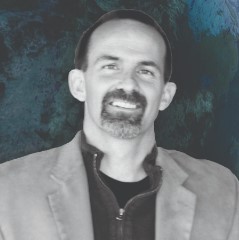 How could people live to be 900 years old?What about Carbon dating?Did dinosaurs live with man?Where did Cain get his wife?What about Cave men & the Bible?How can we raise our children in today’s society?Join us for a fascinating presentation for all ages—Bring the family. >>>Kid Friendly!<<<